Week 3  Genesis 1THE BIBLE PROJECTBig Ideas:  Creation, Part 2:  Genesis 1  ReviewGod is not the creation; creation is not God.  HOLINESS His medium is chaos, the face of the deep.  The means is His Word.  (God says, “Let there be…. And it was so.”  But what God makes does not add to himself.  Creation is God’s object.Extra:  Self-generated creation is the primitive, mythological, ancient and surprisingly modern view.  Ancient and primitive views envision a “MOTHER” from whom all spring.  The “current cultural view” is that Nature is its own platform.  The cosmos happens.  In all these views, nature and human nature merely is, or worse, is the slave of “nature.”But the biblical world view has a God who made all things and owns his creation.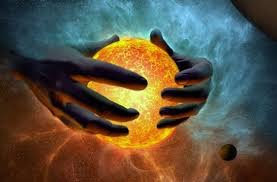 God acts to rescue from chaos This is an area of questions:  Genesis 1:2 says the earth was (became) formless and empty … Is there a story between Genesis 1 and 2?  Why was the earth formless and empty?  What caused that?God owns creationIf you make something, to whom does it belong?When God makes the world, no other owner has the right to claim it.When God makes the world, he does not just make processes, purposes, laws and mechanics. God directs human activity.  He judges human failure.  He acts to cleanse and restore.  He generates reconciliation and restoration.  He has a plan for final victory.Contrary to Richard Dawkins “Blind Watchmaker,” God is personally engaged and caring about his creation.He remains attached to it.  Is 43:2-3; Psalm 23; Psalm 46:1-3; Psalm 91: 11-13; Psalm 121; 1 Peter 5:7CREATION, Part II God made everything goodGod created all things good—another contrast with Mesopotamian legend.Gen 1:31 not universally accepted God saw all that he had made, and it was very good.Other major religions:Greco-Roman philosophySome forms of Christian attitudesWhat God makes is good in itself (intrinsically)  But everything must be used as the creator intended for it to remain good.  Even the “good” can be abused into becoming evil.“God don’t make no junk”God makes humans, plural, in His image—the image of GodSo God created mankind in his own image,
    in the image of God he created them;
    male and female he created them.What is God’s image in humanity?  Fingerprints all over the “dust.”Reason				EmotionConscience—WillMemoryRelationshipsSelf image comes from where?From what does the image of God seen in Jesus come?(Clue:  “Like Father, like Son.”God gives primacy to humansHumans are not like the rest of Creation.To no other animal or plant group does God give commands that can be disobeyed.God gives humanity the responsibility for governing the rest of Creation.  Rule over the fish in the sea and the birds in the sky and over every living creature that moves on the ground.   Psalm 8:4-6:what is mankind that you are mindful of them,
    human beings that you care for them? 5 You have made them a little lower than the angels[e]
    and crowned them with glory and honor.
6 You made them rulers over the works of your hands;
    you put everything under their feet …God commands obedience—God is LAWGIVERThe Covenant of CreationHittite Suzerainty Covenants Stipulations and SanctionsGod makes covenant/cultural mandate with his human creatures.God blessed them and said to them, “Be fruitful and increase in number; fill the earth and subdue it. Rule over the fish in the sea and the birds in the sky and over every living creature that moves on the ground.”ReplenishSubdueManage (dress, till and keep)Take chargeWeek 3  Assignment (for Week 4)READ Genesis 3-11, Psalm 8 Seek to find examples in Scripture of different literary styles.  For example:  Narrative, Imperative/Command; Fable; Simile/Metaphor; Allegory, etc. CS Lewis handoutANALYZE:When the Bible says God made EVERYTHING GOOD, does that include human nature?  Was Adam sinless and able not to sin?Compare Adam to Jesus.  (First Adam/Second Adam)  Make a chart.CONCEIVE:Images of SHALOM/ BALANCE/ COOPERATION/ SYNERGYHave you seen a depiction in paintings/movies/MUSIC?Markers:Genesis 11:  Tower of BabelGenesis 12:  Abraham’s Call—Blessed to be a blessingGenesis 13:  Abraham distinguished from LotGenesis 15:  Covenant with AbrahamGenesis 17:  Covenant sign—circumcisionGenesis 19:  Origins of Moab and AmmonGenesis 22:  Test on Mt. MoriahQ & A True/FalseGenesis 1 gives complete description of Creation	T / FGenesis 1 is silent on the condition of God’s creation	T / FGenesis 1 indicates that animals and humans are essentially equal	T / FGenesis 1 says humans are given definite tasks by God’s plan	T / F1st Adam2nd Adam--Jesus
